Vad är?DNAKromosomGenBaspar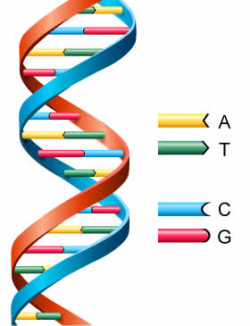 Namn:Uppgiften lämnas in till läraren